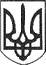 РЕШЕТИЛІВСЬКА МІСЬКА РАДАПОЛТАВСЬКОЇ ОБЛАСТІВИКОНАВЧИЙ КОМІТЕТРІШЕННЯ        Керуючись ст. 31 Закону України від 21.05.1997 № 280/97 „Про місцеве самоврядування в Україні” із змінами, статтями 26, 27, 34, 37 Закону України вiд 17.02.2011 № 3038-VI „Про регулювання містобудівної діяльності” із змінами,  виконавчий комітет Решетилівської міської ради ВИРІШИВ:Затвердити проектно-кошторисну документацію: „Будівництво мультифункціонального майданчика для занять ігровими видами спорту (міні-футбол, баскетбол, волейбол, теніс) по вул. Покровська, м. Решетилівка, Полтавської області”, зі зведеним кошторисним розрахунком вартості будівництва у поточних цінах станом на 06.06.2019 р. складає 2690,915 тис. грн., у тому числі:будівельні роботи — 82077,169 тис. грн.;інші витрати — 613,746 тис. грн. Заступник міського голови                                                          Ю.С. ШинкарчукНіколаєнко 2 10 6204 вересня 2019 року               № 139Про затвердження проектно-кошторисної документації „Будівництво мультифункціонального майданчика для занять ігровими видами спорту (міні-футбол, баскетбол, волейбол, теніс) по вул. Покровська,                          м. Решетилівка, Полтавської області”